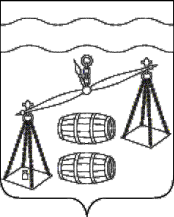 муниципальный район "Сухиничский район" Калужская областьрайонная дума                                          Р Е Ш Е Н И Еот  20.03.2020                                                                                               №   519О внесении изменения в  прогнозный  план(программу) приватизации муниципальногоимущества МР "Сухиничский район" на 2020 годРассмотрев ходатайство администрации  муниципального района "Сухиничский район"  о внесении изменения в прогнозный план (программу) приватизации муниципального имущества на 2020 год, руководствуясь Уставом муниципального района "Сухиничский район" Районная Дума муниципального района "Сухиничский район", РЕШИЛА:         1. Внести изменение в прогнозный план (программу) приватизации муниципального имущества МР "Сухиничский район" на 2020 год, утвержденный  решением Районной Думы  от 21.11.2019. №483 "Об утверждении прогнозного плана (программы) приватизации муниципального имущества МР "Сухиничский район" на 2020 год" включив в него: - нежилое здание РАЙФО, площадью 236,8 кв.м., количество этажей 2 (в т.ч. подземных 1), 1896  г. года постройки, адрес объекта: Калужская область, р-н Сухиничский, г. Сухиничи, ул. Достоевского, д. 7, кадастровый номер 40:19:140108:144, и земельный участок площадью 400 кв.м. под объектом недвижимости, категория земель: земли населенных пунктов, разрешенное использование: для содержания и обслуживания административного здания, адрес: установлено относительно ориентира, расположенного в границах участка, почтовый адрес ориентира: Калужская область, р-н Сухиничский, г. Сухиничи,     ул. Достоевского, д. 7, кадастровый номер 40:19:140108:5, способ  приватизации: аукцион, ожидаемый доход 2354000 (с учетом НДС) руб., срок приватизации: в течение года,- труба, назначение: 10) сооружения коммунального хозяйства, высота 60 м., 1987  г. года постройки, адрес объекта: Калужская область, р-н Сухиничский, г. Сухиничи,       ул. Марченко, д.55, строение 10, кадастровый номер 40:19:170302:133, и земельный участок площадью 1845 кв.м., категория земель: земли населенных пунктов, разрешенное использование: "Предоставление коммунальных услуг (код 3.1.1)", адрес: установлено относительно ориентира, расположенного в границах участка, почтовый адрес ориентира: Калужская область, р-н Сухиничский, г. Сухиничи,     ул. Марченко, д.55, кадастровый номер 40:19:170302:134, способ  приватизации: аукцион, ожидаемый доход 590000 (с учетом НДС) руб., срок приватизации: в течение года.         2. Настоящее решение вступает в силу после его официального опубликования в районной газете "Организатор" и подлежит размещению в течение 15 дней со дня утверждения на официальном сайте в сети "Интернет".Глава муниципального района"Сухиничский  район"                                                                            Н.А. Егоров